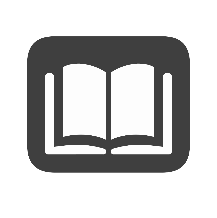 SS.7.C.2.5 – Protecting and Limiting Rights                                    Reading: Why Rights Are Limited RightsBenchmark Clarification 2: Students will examine rationales for limiting individual rights.Reading TaskResponseWhat ideas are presented in the reading?What is the central idea of the reading?Select two words or phrases that support the central idea.How might this reading connect to your own experience or something you have seen, read, or learned before? What are some reasons for limiting individual rights?Some reasons for limiting individual rights are: 